Załącznik nr 7aLogo MZGOK Sp. z o.o.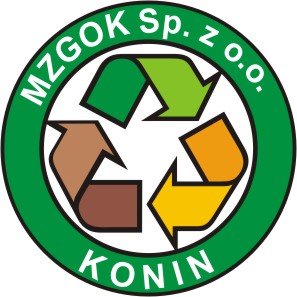 